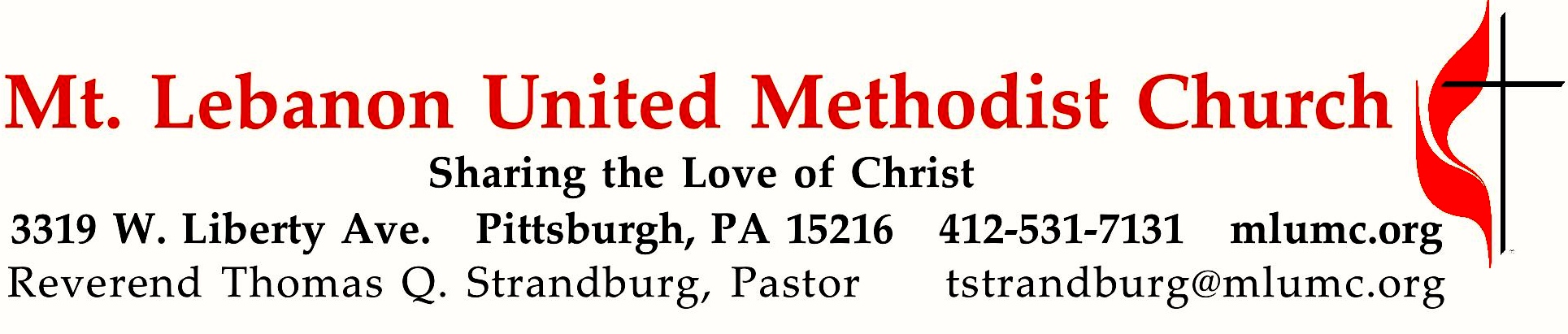 July 21, 2019									8:30 & 10:45			WE GATHER IN GOD’S NAME …*Asterisk indicates to stand as able8:30 Gathering Music	Hymnal 141  Children of the heavenly Father    	Tryggare kan ingen varaGreeting	Leader:  	O magnify the Lord with me,People:   	and let us exalt God’s name together! 				Psalm 34:3Announcements*Call to Worship 					 Leader:  	We gather this day from a week filled with needs and demandsPeople:	We come to find rest and renewal of our spirits.Leader:  	Open your hearts in love to hear the voice of God.People:	We want to quietly rest in God’s presence, free from the clamor of the world.Leader:  	This is the day that the Lord has made.People:	Let us rejoice and be glad in it.		… TO GIVE PRAISE TO GOD …*Hymnal 568	Christ for the world we sing   					Italian Hymn	*Opening Prayer (in unison)From the demands and pressures of this past week, we come, O Lord, seeking rest and renewal. Hear the cries of our hearts, our prayers, and our needs. Heal and restore us. For we ask this in Jesus’ Name.*Silent Prayer*Hymnal 543	O Breath of Life  (stanza 2) 					Bishop Powell	O Wind of God, come, bend us, break us, till humbly we confess our need.	Then in your tenderness remake us; revive, restore, for this we plead. TO CELEBRATE THE FAMILY OF FAITH …*The Sign of Peace			 	Leader:	The peace of Christ be with you.
	People:	And also with you.Gathering Song				    	This, this is where children belong, 	welcomed as part of the worshiping throng.	Water, God’s Word, bread and cup, prayer and song: 	This is where children belong.		     words and music: James Ritchie ©1999 Abingdon PressMessage for Young Disciples                                                                                                           All children are invited. Please sing as children come forward. After the children’s message at the 10:45 service, children ages 3 - 3rd grade may attend Kids Praise in the Welcome Center. Children will be escorted to and from Kids Praise by teachers. They will return near the end of the service.Hymnal 149	Let’s sing unto the Lord						Rosas… TO HEAR GOD’S WORD PROCLAIMED …Scripture Reading                                                              8:30   Judi Phelps   10:45  Sally Munro A Lesson from the New Testament	Colossians 1:15-28	Hymn about Christ’s workResponse	Leader:	Hear what the Spirit is saying to God’s people.	People:		Thanks be to God.Pastoral PrayerThe Lord’s Prayer  					Our Father, who art in heaven, hallowed be thy name. Thy kingdom come, thy will be 	done, on earth as it is in heaven. Give us this day our daily bread. And forgive us our 	trespasses, as we forgive those who trespass against us. Lead us not into temptation, 	but 	deliver us from evil. For thine is the kingdom, the power, and the glory forever.  	Amen.*Celtic Alleluia (standing)				 			 Fintan O’Carroll	Alleluia. (sing 4 times)*Scripture Reading*A Lesson from the Gospel	Luke 10:38-42	Jesus visits Martha and Mary*ResponseLeader:	The Word of the Lord.People:	Thanks be to God.… TO OFFER OUR GIFTS AND TO DEDICATE OUR LIVES …10:45 Offertory Anthem							Chaz Bowers	1. O breathe on me, O Breath of God, fill me with life anew,	 that I may love the things you love and do what you would do.	2. O breathe on me, O Breath of God, until my heart is pure in you; 	 until my will is one with yours, to do and to endure.	3. O breathe on me, O Breath of God, my will to yours incline, 	 until this selfish part of me glows with your fire divine.	4. O breathe on me, O Breath of God, so I shall never die, but live, 	 but live with you the perfect life for all eternity. Amen.*Hymnal 94	Praise God, from whom all blessings flow (standing)		Lasst uns erfreuenPraise God, from whom all blessings flow;Praise God, all creatures here below; Alleluia! Alleluia!Praise God, the source of all our gifts!Praise Jesus Christ, whose power uplifts!Praise the Spirit, Holy Spirit! Alleluia! Alleluia! Alleluia!	adapt. © 1989 The U. Methodist Publishing HousePrayer of DedicationSermon                   “One Small Step – One Giant Leap”                               Rev. Thomas Q. Strandburg	… TO GO REJOICING IN GOD’S NAME!*Hymnal 150	God, who stretched the spangled heavens (stanzas 1-3)	 	         Holy Manna*Benediction*Hymnal 150	God, who stretched the spangled heavens (stanza 4)		         Holy MannaToday’s ServicesThe flower arrangement provided for worship today is given by Linda and Duane Kish in celebration of our dad, Bill Gollburg, whose birthday was July 20.Greeters  8:30   Erma Henry   10:45   Jane CaseySpecial music for the 10:45 service is provided by the Chancel Choir.The anthem “O breathe on me” was composed by Chaz Bowers, organist and choir director at our neighboring St. Bernard’s Church. Chaz slightly altered the words of Edwin Hatch (1835-1889), found in our Hymnal, 420, and breathed new life into it with this sweet yet profound setting.Worship options for children We encourage children to participate in the Children’s Sermon at both services, and in Kids Praise during the 10:45 service. Nursery services are offered in Room 204 of the Education Building. Ask ushers or greeters and follow signs for direction.Honor or remember a loved one with a flower donation. The flowers that grace the sanctuary each week are generously donated by our church family members. This is a great way to honor or memorialize a special person, event, or milestone in your personal life or in the life of the church. If you are interested in donating flowers on a particular Sunday, contact Lizzie Diller , 412-860-3614. The cost is $33 for the altar, narthex, or columbarium arrangements, and $66 for the chancel flowers.Podcasts of Sunday Sermons  Catch up on messages from MLUMC with a podcast of Pastor Tom’s and others’ Sunday sermons. Sermons can be found at http://mlumc.buzzsprout.com or navigate to the site from the link on our webpage, www.mlumc.org. Sermons also will be posted to iTunes. Full recordings of the service are available upon request.Today’s Scriptures Colossians 1:15-2815He is the image of the invisible God, the firstborn of all creation; 16for in him all things in heaven and on earth were created, things visible and invisible, whether thrones or dominions or rulers or powers—all things have been created through him and for him. 17He himself is before all things, and in him all things hold together. 18He is the head of the body, the church; he is the beginning, the firstborn from the dead, so that he might come to have first place in everything. 19For in him all the fullness of God was pleased to dwell, 20and through him God was pleased to reconcile to himself all things, whether on earth or in heaven, by making peace through the blood of his cross. 21And you who were once estranged and hostile in mind, doing evil deeds, 22he has now reconciled in his fleshly body through death, so as to present you holy and blameless and irreproachable before him— 23provided that you continue securely established and steadfast in the faith, without shifting from the hope promised by the gospel that you heard, which has been proclaimed to every creature under heaven. I, Paul, became a servant of this gospel.24I am now rejoicing in my sufferings for your sake, and in my flesh I am completing what is lacking in Christ’s afflictions for the sake of his body, that is, the church. 25I became its servant according to God’s commission that was given to me for you, to make the word of God fully known, 26the mystery that has been hidden throughout the ages and generations but has now been revealed to his saints. 27To them God chose to make known how great among the Gentiles are the riches of the glory of this mystery, which is Christ in you, the hope of glory. 28It is he whom we proclaim, warning everyone and teaching everyone in all wisdom, so that we may present everyone mature in Christ.Luke 10:38-4238Now as they went on their way, he entered a certain village, where a woman named Martha welcomed him into her home. 39She had a sister named Mary, who sat at the Lord’s feet and listened to what he was saying. 40But Martha was distracted by her many tasks; so she came to him and asked, “Lord, do you not care that my sister has left me to do all the work by myself? Tell her then to help me.” 41But the Lord answered her, “Martha, Martha, you are worried and distracted by many things;42there is need of only one thing. Mary has chosen the better part, which will not be taken away from her.”From Mike Staab: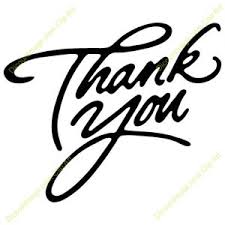 I would like to thank everyone who contributed to this year’s American Blind Bowling Association National Tournament that was held here in Pittsburgh. Your generous donation and support made our tournament a huge success. Nothing but good comments coming from all the members who attended. Everyone wants to know when are we coming back again. 							Mike Staab							Event Coordinator							American Blind Bowling Association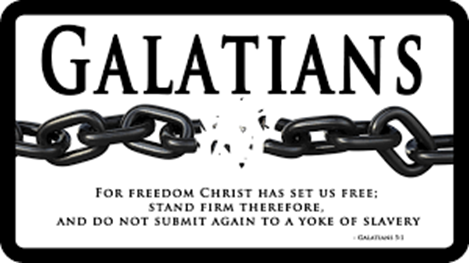 SUMMER SERMON SERIES			August 4th	Galatians 1	“No Other Gospel”			August 11th	Galatians 2	“It is No Longer I”			August 18th	Galatians 3	“Out of Many, One”			August 25th	Galatians 4	“Born of the Spirit”			Sept. 1st	Galatians 5	“The Only Thing That Counts”			Sept. 8th	Galatians 6	“Everything!”Join us in worship or through the online podcast each week!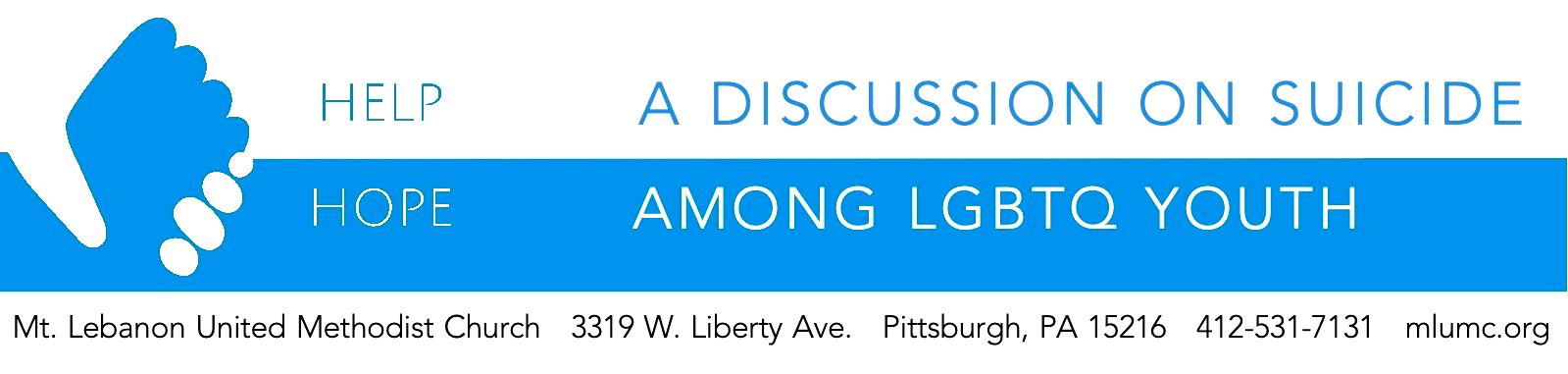 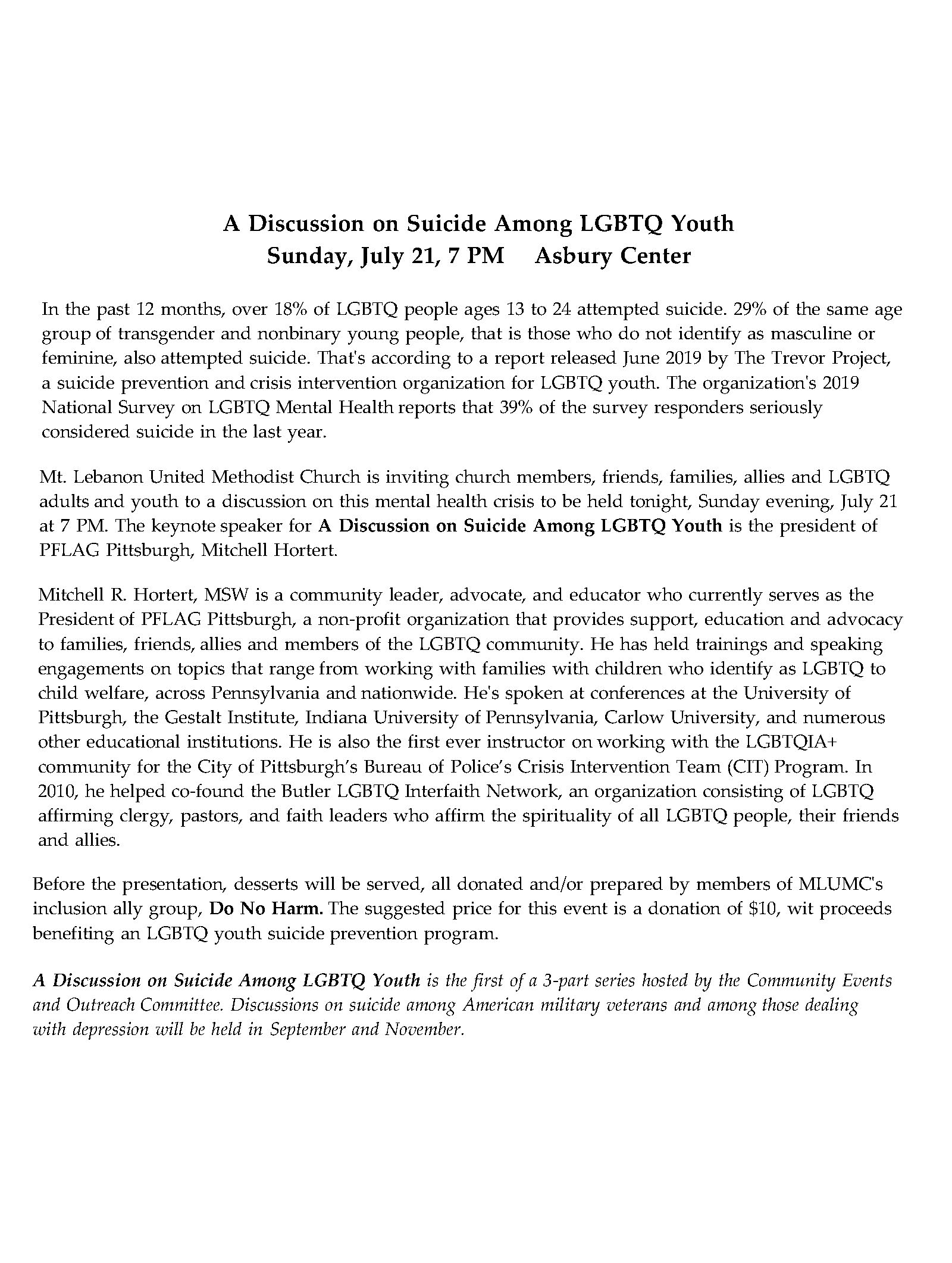 Keep in PrayerConvalescing in Care Facilities		Bonnie Amos, Providence PointEd Clarke, Asbury HeightsIsabella (Langston) Field,  St. Alphonsus     	Medical Center, BoiseJohn Katshir, Asbury HeightsPat Seitz, ConcordiaOlivia Woods, Baptist ManorConvalescing at HomeBishop George Bashore, Jean Boyer, Mary Caldwell, John Dean,Joseph Festor, Leon Grant, Jr., Dave Lewis,Susan Lichtenfels, George Lindow, Sara Mercer, Carol Van Sickle,Jinny Sheppard, Ruth Seip, Arlene StewartIn the MilitaryJason Boyer, SPC Natalie Brown, Maj. Zachary Allen Finch, USMC,
James Iantelli, 1st Lt. Jaskiewicz, 
S. Sgt. Keith Kimmell, Sgt. Brendan Lamport, 
Sgt. Matthew McConahan, Thomas Orda,
David Poncel, Sgt. Steven Reitz, 
Capt. Scott B. Rushe, Pastor Rick Townes, 
Maj. Azizi Wesmiller, Maj. Matthew C. Wesmiller,
Sgt. Keith Scott Winkowski,Sgt Michael ZimmermanCALENDAR – SUNDAY, JULY 21 THRU SATURDAY, JULY 27SUNDAY 7/21	8:30 am		Worship 						Sanner Chapel	9:30 am		Faith for Today 						Asbury Center	10:45 am	Worship 						Asbury Center	10:45 am	Kids Praise					            Welcome Center	6:30 pm		Eagle Board of Review					            Various	7 pm		Discussion on Suicide Among LGBTQ Youth			AsburyTUESDAY 7/23	7 pm		Board of Reviews					            Network	7 pm		Boy Scout Meeting						WesleyWEDNESDAY 7/24	7 pm		Bear, Tiger, & Wolf Den Meetings				Various